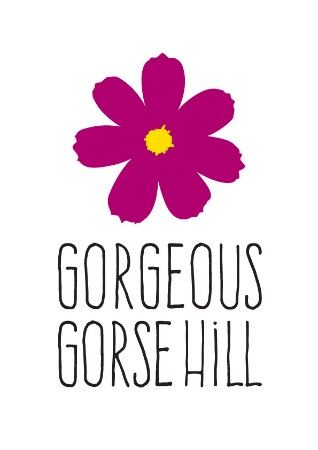 Gorgeous Gorse Hill Minutes 7th January 2015: AGMIn attendance: Sandra Aguilera, Mary Burroughs, Mike Cordingley, Bec Elvey, Ruth Hannan (Chair), Marje Kelly, Lisa Mcauley, Mary Patel, Paula Pierrson, Bill Sumner, Jennie Wadsworth, Laurence Walsh, Nic WardWelcomeThis was the first AGM, and a fitting start to the new year. Thank you to everybody who has supported the project.FinanceThe group is in a financially strong position, having received grants to the value of £35,000 since June 2013, though all funding is committed so we need to continue looking and applying for new sources of income.The major outgoings for this period are the painting of the BT boxes, the noticeboards and plants for the tree pits.The bank account has been delayed but should be open imminently. Project Review by Funding StreamForever Manchester: £250 for plants for tree pitsThrive 2013: £1,500 for BT box painting and planting.Stagecoach:  £500 for planting on Chester Rd – still to spendHelgeson Chemist: £50 donation for GGH photos, used for tickets to the profile-raising MEN awardsGorse Hill Community Panel 2013: £2,000 for painting shutters and plants. Following the Better Together award, this money will now be used for the second wave of shutter painting.Thrive Trafford 2014: £2,000 for building a border and planting around the Bishop’s Blaize bus stop, and for the artist, Caroline Daly to paint the toilet block. Trafford Council have now granted permission, and CD is currently devising a schedule of work. There will be heavy consultation upon receipt of designs.Concerns raised over potential vandalism of the toilet block – GGH stated, evidence shows ‘vandals’ tend to respect other artists’ work, furthermore the block is only unlocked during matchdays.Concerns raised that it’s not an eyesore, so should be left – GGH stated that’s no reason not to decorate it and create a statement for GH.St Vincent’s Housing: £250 for the noticeboards.Trafford Housing Trust Community Panel: £2,500 for planters at various bus stopsGrassroots Giving/Skipton Building Society: £500 for plantingBetter Together/Groundwork: £25,000, of which c.£11,000 remains. So far money has been allocated for dead tree removal, roller shutter painting and bollard mosaics, which will potentially be produced in conjunction with various local groups. Remaining funds to go towards Caroline Daly decorating metal bollards, wooden planters and decorated and planted tyres at the Avondale/Chester Rd corner, as well as plants throughout the area.Painting of shutters is due to start Sat 10th Jan, with Helgeson Chemists and Pepper Parts.Open grant applicationsDavid Wilson Homes: herb spiralRed Rose Forest: new trees for old – trees for the oldest residents of GH. One potential planting location is the unused land behind PC World.ACTION: LW finding contact details of land owner.ElectionsThe following people were elected to posts on the GGH committee:General committee member: Sandra Aguilera, Lisa Mcauley, Jennie WadsworthTreasurer: Mary PatelSecretary: Nic WardChair: Ruth HannanAOBSome discussion around further areas for work, locations mentioned include:Estate to the east of Talbot RdFurther utility boxesRailings on Gorse Lane/Cranford Ave and near B&Q.NW Electric substations – some discussion already taken place regarding Longford Rd site, and will be followed up when current projects slow down.Chester Rd rest space near the canal bridge.The next meeting will be on the 19th February at 7pm.Last Update:05-Jan-15IncomeAmountForever Manchester£250ReceivedThrive Trafford£1,500ReceivedStagecoach£500ReceivedHelgeson Chemist£50ReceivedGorse Hill Community Panel£2,000ReceivedThrive Trafford 14/15£2,000£1000 receivedSt Vincent's Housing£250ReceivedTHT Community Panel 14/15£2,500To be receivedGrassroots Giving£500To be receivedTotal£9,550ExpenditureAmountDateOrchard Trees£25024-Oct-13Tools for Bulb Day£5703-Nov-13Seeds for Planting Day£3817-Mar-14Noticeboards x 2£39021-Mar-1423 Mar Plants£7023-Mar-14Bulbs for Tree Pits£2001-May-14GGH Stamp£3815-Jun-14Compost For Fun Day£3115-Jun-14BT Box Artist£93421-Jul-14Additions to Noticeboards£250 to be paidPlants for Tree Pits Etc£200RH owed £27 plants£27 to be paidWeb hosting£20Tickets for MEN Awards£50Bulbs for Burleigh CourtTo be paidEquipment for Activity Day£47To be paidTotal Spent£2,146Total Remaining£7,404Income from Better Together£25,000Apr-14Expenditure05-Jan-15Tree removal£960Mosaic Bollards£1,500To be paidMetal BollardsRoller Shutters£3,935Labour for Rest Space & Burleigh Court£2,822Planters for Avondale Corner£1,770Total Spend£10,987